De stroom vrije tijd is juridisch onderverdeeld in 2 EVA-vzw’s, die elk bestaan uit verschillende teams:EVA-vzw Cultuur & Samenleven Dilbeek: team kind, team jongeren, team volwassenen kunsten, team volwassenen kennis en team volwassenen gemeenschap.EVA-vzw Sport & Gezondheid Dilbeek: team jeugd, team volwassenen individuelen, team verenigingen.De beide vzw’s worden ondersteund door een klein ondersteunend team binnen vrije tijd en door de stroom ODS.De deskundige organisatie vrije tijd is personeelslid van de EVA-vzw Cultuur & Samenleven Dilbeek. Doel van de functieIn partnerschap met de teams en het management:(mee) ontwikkelen van een overkoepelend beleid m.b.t. het specialisatiedomein: personeels- en financiële administratie (loonadministratie, personeelbeheer, verzekeringen, reglementering specifiek aan de vrijetijdssector, …) vanuit het toegewezen expertise domein voeden, stimuleren, faciliteren en inspireren van de teams omhet management en de teams te ondersteunen en verder te ontwikkelen op vlak van:het verhogen van de kwaliteit en efficiëntie van de (primaire) dienstverleninghet realiseren van een optimale werking van de teams en de organisatiehet werken volgens het organisatiekompasin lijn met de missie, de doelstellingen, de organisatieprincipes en de waarden van de organisatie (het organisatiekompas)het management en de teams te ondersteunen en verder te ontwikkelen op vlak van:het verhogen van de kwaliteit en efficiëntie van de (primaire) dienstverleninghet realiseren van een optimale werking van de teams en de organisatiehet werken volgens het organisatiekompasin lijn met de missie, de doelstellingen, de organisatieprincipes en de waarden van de organisatie (het organisatiekompas)Context Context Context De deskundige organisatie maakt deel uit van het ondersteunend team binnen de stroom vrije tijd. De deskundige organisatie werkt ter ondersteuning van 2 vrijetijds-vzw’s: EVA-vzw Cultuur & Samenleven Dilbeek en EVA-vzw Sport & Gezondheid Dilbeek.De deskundige organisatie rapporteert aan de directie binnen de stroom vrije tijd en werkt in nauw overleg samen met de ondersteunende diensten van de Groep Dilbeek (o.a. het team personeel). De functie omvat in hoofdzaak het uitvoeren en opvolgen van verschillende ondersteunende processen binnen vrije tijd, zoals de personeels- en financiële administratie (loonadministratie, personeelbeheer, verzekeringen, subsidies, vrijwilligerswetgeving, kunstenaarsvergoedingen, …) en de administratieve opvolging van de vzw-organen (bijvoorbeeld agenda’s en verslagen van Algemene vergaderingen en Raden van Bestuur van de 2 vrijetijds-vzw’s). De functie biedt ondersteuning aan de directie binnen de stroom vrije tijd.Organogram De Groep Dilbeek bestaat uit gemeente, OCMW, 2 vrijetijds-vzw’s, politie Dilbeek, het gemeentelijk onderwijs en de vzw Gemeentelijke Kinderopvang Dilbeek. Het organogram is opgebouwd uit 5 primaire stromen en 1 ondersteunende stroom. De 5 primaire stromen (vrije tijd, openbare ruimte, burgerzaken/wonen&ondernemen, welzijn en politie) leveren rechtstreeks producten en diensten aan de burger. De stroom ondersteunde diensten en specialisten (ODS) werkt ter ondersteuning en in functie van de primaire stromen. Elke stroom is onderverdeeld in verschillende teams.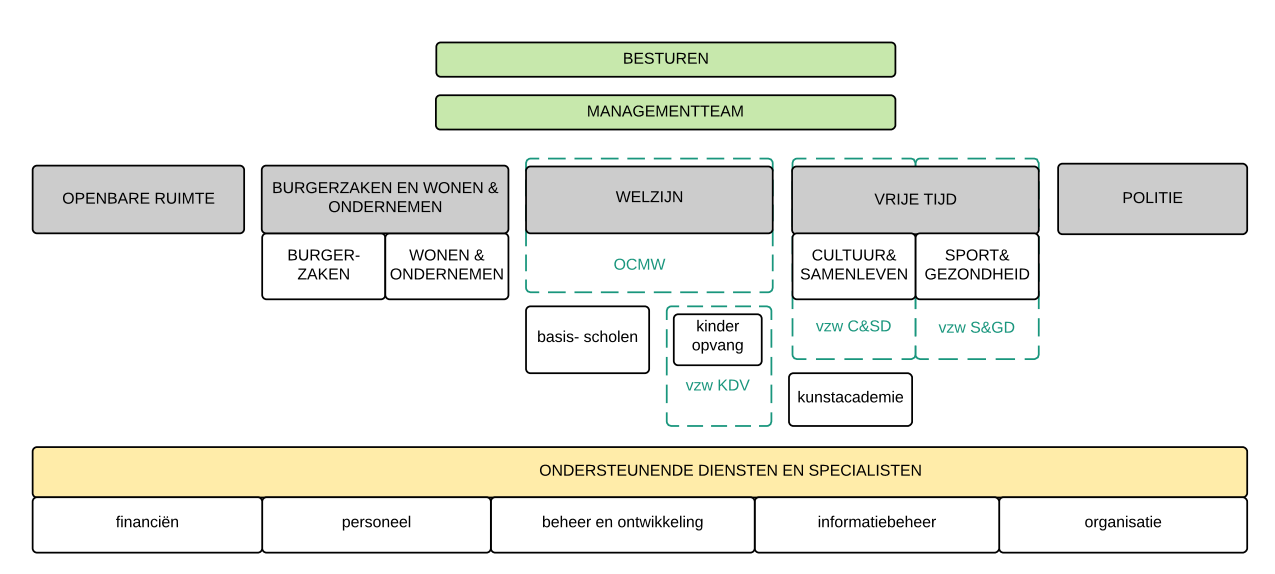 ResultaatgebiedenBevragen van behoeften en opvolgen van ontwikkelingenBevragen van behoeften en opvolgen van ontwikkelingenBevragen van behoeften en opvolgen van ontwikkelingenBevragen van behoeften en opvolgen van ontwikkelingenVerantwoordelijkheden Te bereiken resultaten Voorbeelden van activiteiten in functie van het eigen specialisatiedomeinproactief bevragen, opvolgen en analyseren van de huidige en toekomstige noden, behoeften en uitdagingen van het management en de teamsopvolgen van externe ontwikkelingen (sociologische, technische, economische, wetgevende, …) opvolgen van ontwikkeling in het specialisatiedomein (via opleidingen, deelname aan studiedagen, …)de teams en de organisatie op maat ondersteunenteams  en directie bevragen over noden en behoeften partnerschap aangaan en onderhouden met directie en teamsperiodiek evalueren en herbekijken van de noden met de directieanticiperen op trends, bedreigingen en opportuniteitenidentificeren van opkomende veranderingen in wetgeving en HR en evalueren van de impactvergelijken van praktijken binnen de vrijetijdssectorop zoek gaan naar goeie voorbeeldenoverleg en afstemmingen met collega’s (bv. met collega’s van team personeel Groep Dilbeek) …(Mee) ontwerpen van beleid voor het specialisatiedomein(Mee) ontwerpen van beleid voor het specialisatiedomein(Mee) ontwerpen van beleid voor het specialisatiedomein(Mee) ontwerpen van beleid voor het specialisatiedomeinVerantwoordelijkheden Te bereiken resultaten Voorbeelden van activiteiten in partnerschap met directie en teams(mee) ontwerpen van een beleid voor het specialisatiedomein(mee) begeleiden bij de vertaling naar strategische en operationele doelstellingen(mee) richting geven en een kader  scheppen voor de teams, waarbinnen doelstellingen kunnen worden behaald en opgevolgd(mee) ontwikkelen van een visie m.b.t. het specialisatiedomeinvoorbereiden van beleidsnota’s voor directie en bestuur m.b.t. het specialisatiedomeininput geven over de benodigde budgetten…Ontwikkelen en implementatie begeleiden van procedures, processen, instrumentenOntwikkelen en implementatie begeleiden van procedures, processen, instrumentenOntwikkelen en implementatie begeleiden van procedures, processen, instrumentenOntwikkelen en implementatie begeleiden van procedures, processen, instrumentenVerantwoordelijkheden Te bereiken resultaten Voorbeelden van activiteiten voor het eigen specialisatiedomein, in nauw overleg met ODS Groep Dilbeek en in partnerschap met directie en teamsontwikkelen, (laten) implementeren, optimaliseren en communiceren van procedures, processen, instrumenten de mogelijkheden aanreiken om de werking van de teams efficiënt te laten lopen en/of te optimaliserenuitwerken van formats voor rapportenvoorstellen uitwerken m.b.t. uniformering en kwaliteitsbewakingOpvolgen vzw-wetgevingUitvoeren van administratieve taken i.f.v. de organisaUitvoeren personeelsadministratie (loonadministratie, personeelsbeheer, verzekeringen, subsidies, vrijwilligerswetgeving, kunstenaarsvergoeding,…)Uitvoeren en ondersteunen financiële administratieAdministratieve opvolging ifv vzw-organen (beheer agenda’s en verslagen, contactgegevens en ondersteuning aan directie)Opmaak planningen (oa ifv beheersorganen , College van Burgemeester en Schepenen, Gemeenteraad)…Opzetten, leiden van of participeren in projectenOpzetten, leiden van of participeren in projectenOpzetten, leiden van of participeren in projectenOpzetten, leiden van of participeren in projectenVerantwoordelijkheden Te bereiken resultaten Voorbeelden van activiteiten in partnerschap met directie en teamsopzetten, leiden van of participeren in projectenbinnen een afgesproken tijdskader en budget komen tot de afgesproken projectresultatenexpertise binnenbrengen in projectenopmaken en laten valideren van projectplannen(bege)leiden van vernieuwing- of optimalisatieprojecten risico's en verandering managenaansturen van (tijdelijk toegewezen) projectmedewerkersimplementeren en optimaliseren planningssoftwareimplementeren en optimaliseren personeelsbeheerssoftware…Bewaken van conformiteitBewaken van conformiteitBewaken van conformiteitBewaken van conformiteitVerantwoordelijkheden Te bereiken resultaten Voorbeelden van activiteiten bewaken van de toepassing van reglementering en richtlijneninitiëren van bijsturingvoorkomen of beperken van schade door het niet naleven van reglementering en richtlijnenteams wijzen op verplichtingenteams bewust maken van risico’srapporteren van afwijkingen aan managementconsolideren van informatie en administratieve gegevens (bv. maandelijks bijwerken personeelsbestand)opvolgen en vertalen wetgeving rond administratieve verplichtingen (aangiftes - privacywetgeving - verzekeringenen…) naar de organisatie…Adviseren, ondersteunen en inspirerenAdviseren, ondersteunen en inspirerenAdviseren, ondersteunen en inspirerenAdviseren, ondersteunen en inspirerenVerantwoordelijkheden Te bereiken resultaten Voorbeelden van activiteiten vanuit het specialisatiedomein, adviseren, ondersteunen en inspireren van directie en teams delen van kennis en ervaringde effectiviteit en kwaliteit van acties en inspanningen van directie en teams verhogeninzicht bij de teams vergroten m.b.t. hun werking en de mogelijkheden van technieken en -tools de teams bewust maken van risico’s overdracht en toegankelijkheid van kennis verzekerengaranderen dat de werking binnen de organisatie juridisch, financieel en personeel-technisch in de juiste omstandigheden verlooptadviseren van het bestuur en/of de teams over de benodigde veranderingen en investeringen luisteren naar problemen, moeilijkheden en uitdagingen van teams en het formuleren van adviezen, tips, alternatieven en/of oplossingenstimuleren en inspireren van teams in optimaal gebruik van systemen, -tools, -methodieken en  -richtlijnenadvies m.b.t. budgettengaranderen dat evenementen van de teams juridisch, financieel en personeel-technisch in de juiste omstandigheden verlopenbewaken neerlegging boekhouding – bedrijfsvooheffingsfiches – belastingaangifte - …archiveren juridische en personeelsdocumentenadvies m.b.t. subsidiemogelijkheden , groepsaankopen of financiële optimalisatie...Opleidingen (laten) gevenOpleidingen (laten) gevenOpleidingen (laten) gevenOpleidingen (laten) gevenVerantwoordelijkheden Te bereiken resultaten Voorbeelden van activiteiten ontwikkelen en op het tempo van de teams (laten) geven van opleidingenverzekeren dat alle betrokkenen up-to-date kennis en -vaardigheden kunnen opbouwen, toepassen en verder ontwikkelenopleidingen voorzien aangaande nieuwe procedures en werkafspraken, systemen, tools, instrumenten enz. (bv. tijdsregistratie)vorming en infosessies organiserentoelichting geven over arbeidsreglement aan de personeelsleden…Beheren van middelenBeheren van middelenBeheren van middelenBeheren van middelenVerantwoordelijkheden Te bereiken resultaten Voorbeelden van activiteiten in overleg met directie en teamsvoor het eigen specialisatiedomeininschatten van de nodige middelenopmaken van een budgetplanna toewijzing beheren van de middelen verzekeren dat de beschikbare middelen optimaal worden ingezet en verantwoord  in functie van de nodenopstellen, laten valideren en opvolgen van personeelsbudgetzorgen voor een gefundeerd, nauwkeurig, samenhangend en tijdig budgetvoorstel en een accuraat budgetbeheer en -controle…Samenwerking met collega’sSamenwerking met collega’sSamenwerking met collega’sSamenwerking met collega’sVerantwoordelijkheden Te bereiken resultaten Voorbeelden van activiteiten actief meewerken aan een goede samenwerking een fijne teamsfeer realisereneen vlot verloop van het werk verzekerensamen realiseren van de teamdoelstellingenaanwezig zijn op teamoverleg en meedenken en inbreng doengoede afspraken met collega’skennis overdragen aan collega’scollega’s helpenactief ondersteunen van groeiprocessen bij teamsondersteuning of advies geven bij conflicten, functioneringsgesprekken of evaluatiegesprekken…OrganisatiebetrokkenheidOrganisatiebetrokkenheidOrganisatiebetrokkenheidOrganisatiebetrokkenheidVerantwoordelijkheden Te bereiken resultaten Voorbeelden van activiteiten opnemen van ad hoc takenvervangen van afwezige collega’sinspringen bij noodgevallencontinuïteit van de dienstverlening verzekerennoodgevallen onder controle krijgen/houdenbijdragen aan projecteninspringen voor collega’s back-up zijnondersteuning bieden bij evenementen of activiteitenhelpen bij dag van de lbekenaarondersteuning bieden bij onthaalwerking, zaalverhuur of bibliotheekwerking…ProfielDiploma – ErvaringBachelordiploma of een einddiploma van het hoger onderwijs van één cyclus of daarmee gelijkgesteld onderwijsKennis (te verwerven) HR-wetgeving (PC 329.01, sociale wetgeving, …)Vzw-wetgevingVrijwilligerswetgevingBankzaken en verzekeringen(algemene) IT systeemkennisWerking lokaal bestuurProjectmatig werkenPrincipes van de innovatieve arbeidsorganisatie (IAO)Differentiërende competenties AanpassingsvermogenDiscreet NauwkeurigSterk in timemanagement en opmaken van planningenTeamspelerLeergierig